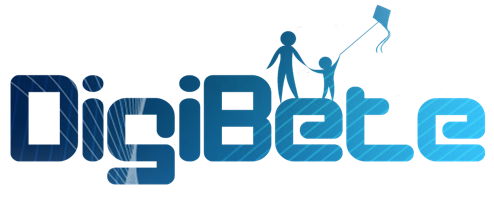 Goals of Diabetes Lesson Plans12-13 yearsFood for LifeAim of session:Develop understanding the role of food for healthy living, nutrients for growthImprove understanding of food labels for healthy food choicesPractice counting carbohydrateUnderstand that all carbohydrates are not the same (GI)Learning Objectives:Can I describe the elements of a healthy balanced meal?Do I know which nutrients are important for growth and which foods contain them (carbs, protein, iron, calcium)?Can I interpret food labels for health?Can I count carbohydrates with different resources?Do I know that different CHO foods have different effects on BG?Assessment for Learning (AfL) activities built into session:Verbalise elements of healthy meal and WHYIdentify foods containing nutrients for growthWorksheet for calculating carbs from labels/weighing foodsIdentifying low and high GI foodsEvaluation activities to be built into session:One new thing I learned todayMaterials/resources needed:Eat Well Guide picture (DoH)Food models/magnets/Pictures (including protein, iron, calcium)Food labels (containing traffic light labelling)Carbs and Cals, weighing scales x 3, calculatorsCarb food for weighing (e.g. cereals, fruit, bread roll, cooked rice/pasta)Access to DigiBete Goals of Diabetes food VideosExample carbs worksheet (red content are instructions for educators, not to be included on final worksheet)Goals of Diabetes Lesson PlansAge Group: 12-13yTopic: Food and eating away from homeDelivered by DietitianTitle of session:Food for LifeTiming of session:Approx 37 minsFoodsAmount of Carbs (g)½ pizza (from a food label provided)2 biscuits (from a food label provided)Xg weight of cooked pasta (Carbs and Cals pic)Xg weight of mashed potato (Carbs and Cals pic)Weight out 45g cereal (provide cereal and bowl, Carbs and Cals to compare pic)Weigh out fruit portion (provide fruit, Carbs and Cals to compare pic)Weigh bread roll (provide bread roll, Carbs and Cals pic to compare pic)If you were going to McDonalds with your friends, how would you work out the carbs in your food choices? (discuss in store info + website info)If you were going to Gregg’s or Subway with your friends, how would you work out the carbs in your food choices?(website info)TimeSession Content/Taught ContentResources Needed4 mins3 mins5 minsWith the person next to you, describe what would be included or excluded in a healthy diet?Feedback each pair to groupFruit and vegCarbs and proteinsDairyHealthy fatsFibre/roughageNot too many sweetsNot too much saltWHY are these nutrients important:For growthTo protect heart, blood vesselsFor healthy gutTo reduce blood pressureStrong bonesIron – growth, not tiredWhich foods contain these good nutrients?Group task: from selection of pictures ask them to pick out foods containing each nutrient – one at a timeFibre, fruit and vegironcalciumhealthy fatsListen to responses – feedback as pairsUse Eat well guide pictures as promptsWrite responses on flipchart – add to them to include all elements listedFood models/pictures/magnets of a wide variety of different foods containing:High fibre carbs, fruit and veg (fibre, vits and mins)Cereals, red meat, eggs, green veg, baked beans (iron)Dairy (calcium)Healthy spreads, oily fish, avocado, nuts (healthy fats)Listen to responses3 mins2 minsWho looks at food labels? For health purposes as well as carb countingRelate Traffic Light labelling to nutrients aboveWho uses food labels for carb counting?Who uses Carbs and Cals for carb counting?Who weighs food for carb counting?Who uses websites for carb counting?Selection of pre-selected TL food labels showing a variety of nutrient contentsIndividual show of hands7 minsIn pairs:Give worksheet for carb counting using different methods for carb counting (example attached)Pairs to complete worksheet with supervision/assistance from educatorPrinted worksheetPre-selected food labelsCarbs and Cals booksWeighing food scales for each small groupDifferent carb foods7 minsQ: Has anyone heard of the words Glycaemic Index or GI?Q: Does anyone know what it means? (slow, medium, fast acting carbs)Q: Which do you think are better for BG – low or high foods?Not all high foods are unhealthy and not all low foods are healthy. Depends on how much work your body has to do to digest the foodGroup task:Educator to show examples of low, medium, high GI foods, ask YP to guess which they are with flashcardsEducator to explain answers after each food (6-8 foods)Use visual of low vs high GI graph to illustrate responsesFlashcards of high (fast), medium, low (slow)5 minsSummary: Watch G of D DigiBete 12-13y Food videos to summarise and revise tasksAccess to website with screen + projector/tablets/laptops1 minEvaluation:One new thing you have learned todayPost-it-notes